 Proposal for - National / International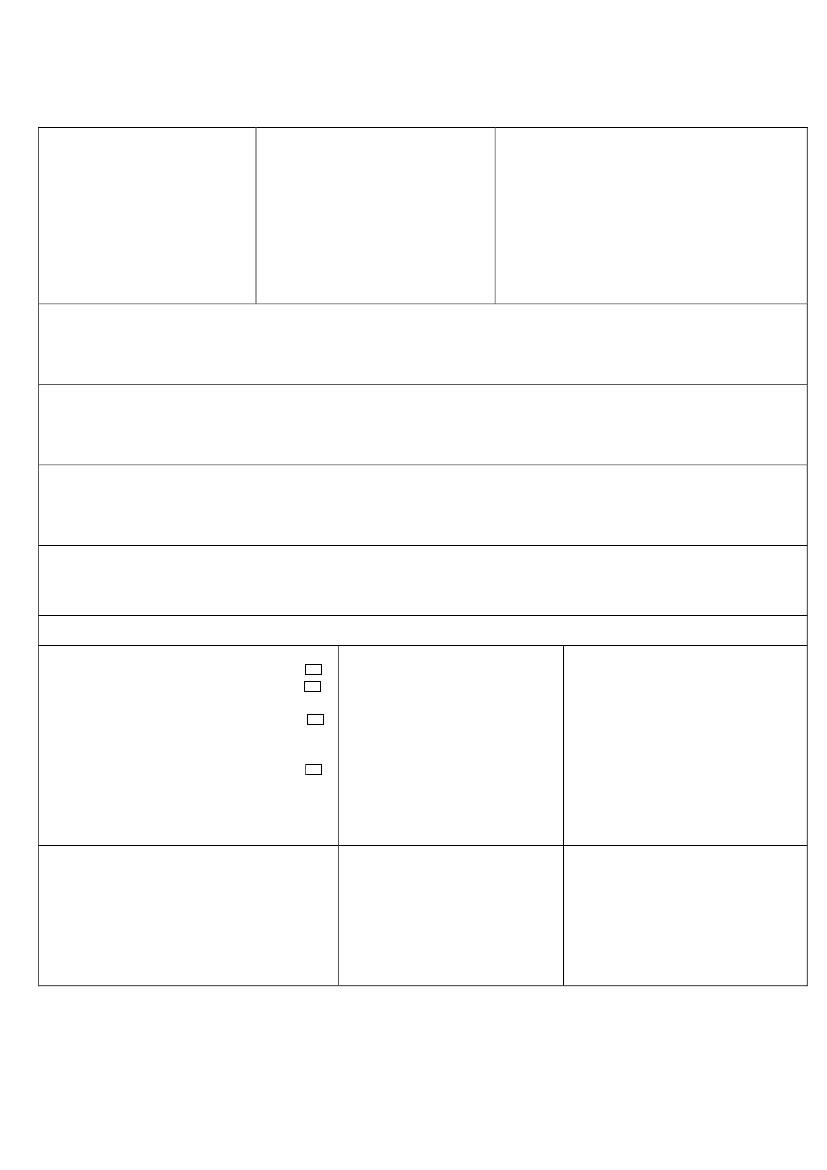        GOVERNMENT COLLEGE OF ENGINEERING SALEM-11Technical Education Quality Improvement Programme (TEQIP – III)Proposal for Attending Conference / Workshop/Short term course/Seminar/Training CoursesName of the Student/Student CoordinatorYear:Department:UG/PG:E-mail:Total Number of Students Participating:Mobile No:How this is relevant to the project objective?Name of the Conference / Training Course/Others #Place (s) of the Conference / Training Course / Place of visitDate of DepartureDuration with datesDate of arrival at instituteOrganizer of the Conference / Training Course / Place of visit with full addressFor Conference write the title paper / for Training Course (or other visit) write purpose for both give justification with specialreference to New PG courses and research activities carried out at PEC.Total Cost involved Rs. ______________(Rupees ___________________________________________________only)Please give the details [Registration Fee, Travel cost within India / abroad, per day cost, others, if any (special)] of the total in the back.Whether entitled to travel by air: YES/ NO. If No, special permission should be sought from the highest authorityWhether any advance will be required YES/ NO, If YES, Rs. …………………………..Check List (please √)a) Leave approved by authorityb) Nine days restriction during semesterc) Copy of paper to be presented/ proper    justificationd) Whether attended conference/ workshop    etc under TEQIP/ institute grant in academic    year (give details)Forwarded and recommended with anote given in the backForwarded and RecommendationSignature of the Class Advisor/CoordinatorSignature with date & seal of theDepartmental HeadRecommendedSignature of the NodalOfficer (Academic Activities), TEQIP - III         Approved / Not Approved[Signature (with seal) of theNodal Officer (Finance), TEQIP – III][Signature (with seal) of theCo-ordinator (TEQIP – III)][Signature (with seal) of thePRINCIPALNote: In case of International travel prior approval of BOG  is required.# Nodal Officer, Academic Activities / Co-ordinator, TEQIP –III to note Category of Expenditure (see overleaf).* Attach all relevant mattersCategory of Expenditure (Put Tick in one Box)To be filled Nodal Officer/ Academic Activities(TEQIP – III)The visit of (Name of the Student/Student Coordinator) ____________________________________________________________________________to (name of places / course) _____________________________________________________________will benefit the departmentwith specific area in the following wayThe necessary alternative arrangement for classes /other duties of the faculty / staff have been made by the faculty/ staff. Does theduration of leave overlap with examination period? If yes, give special reasons for allowing faculty/ staff to attend the event.Signature (with seal) of the Head ____________________________ Dept. / ________________Details of the budget with breakup   Sl.  No.[TA is admissible as per the eligibility depending on the basic of pay]ParticularsAmount (Rs.)RemarksTOTALADVANCEIn view of the approval given by the competent authority sanction amounting to Rs.__________ as an advance may please be accorded.Signature of the Student / RepresentativeNodal Officer FinancePlease release the payment.Nodal office (Finance)*Received Rs. ____________________as advance, vide Cheque No. __________________ dated ___________________. The advancewill be adjusted within 15 working days from the return to the Institute.Signature of the Student / RepresentativePlace for necessary noting of the Finance Section of TEQIP - IIICoordinatorDirector*Budgetary provision is checked@ A brief report indicating the outcome of the training courses, conferences etc. should be submitted, through HOD, in duplic ate [one forNodal Officer (TEQIP –III), Academic Activities (TEQIP – III) and another for Co-ordinator , TEQIP –III ) at the time of submission of final bills.Enhancement of R & D and institutional consultancy activitiesFaculty and Staff Development for improved competence based on TNAEnhanced interaction with industryInstitutional Management Capacity EnhancementImplementation of Institutional ReformsAcademic Support for Weak Students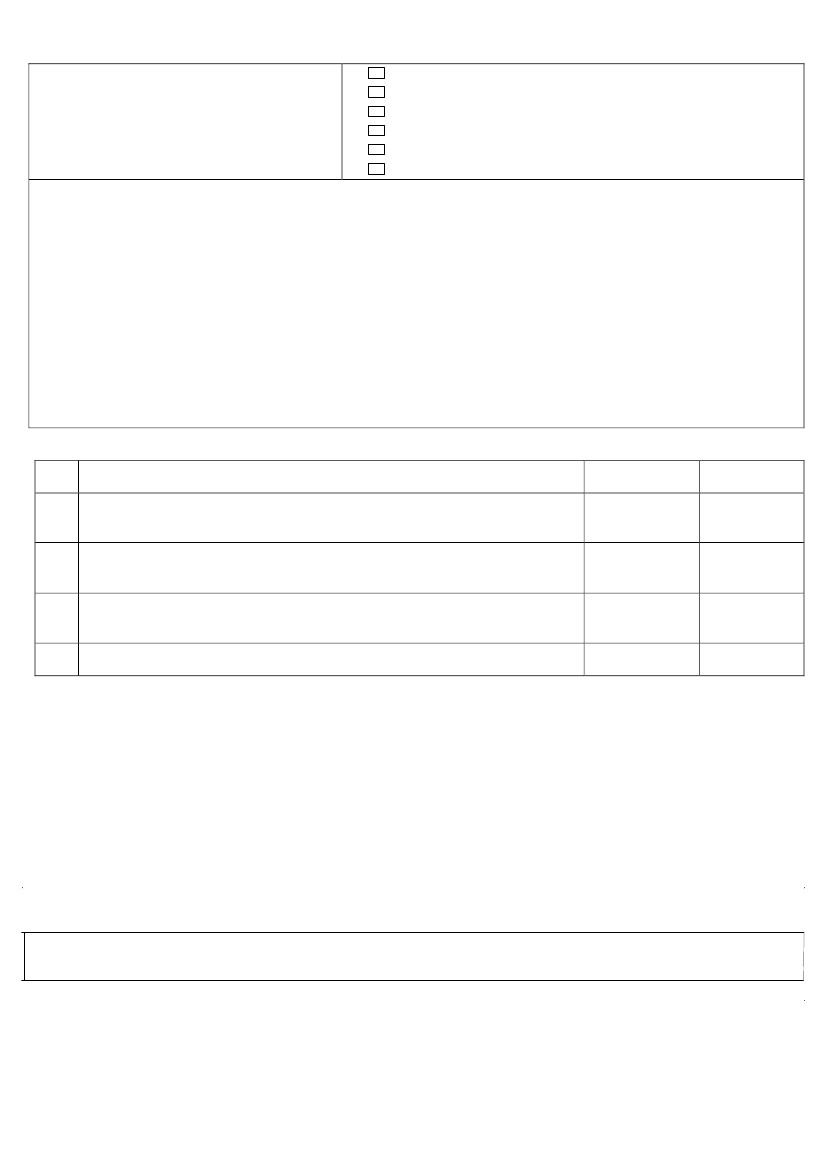 GOVERNMENT COLLEGE OF ENGINEERING,SALEM-636011TEQIP PHASE-IIIBank Details for Attending Conference / Workshop/Short term course/Seminar/Training CoursesApproved/Not approvedThe expenditure will be booked under key activity…………………….                                      (For issuance of sanction order) Name of the Student/Student Coordinator:Department: Father  Name: Date of Birth (DD/MM/YYYY): Aadhaar Number: PAN Number: Address1: City: District: State: Pin Code: Country: Mobile No: Email: Bank Name: Branch Name:Account No:IFSC Code:Name of the Conference / Training Course/Others #How this is relevant to the project objective?Place (s) of the Conference / Training Course / Place of visitDuration with datesCost involvedSignature of the  Student/Student Coordinator                                                                                Date:Signature of the Class Advisor      Signature of the Head of the DepartmentNodal Officer AcademicsNodal Officer FinanceCoordinator TEQIP-IIIPrincipal